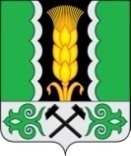 Российская ФедерацияРеспублика ХакасияАлтайский районСовет депутатов Аршановского сельсоветаР Е Ш Е Н И Е10.12.2018									№ 214с. АршановоВ соответствии с главой 31 Налогового Кодекса Российской Федерации, Федеральным законом от 06.10.2003 № 131- ФЗ «Об общих принципах организации местного самоуправления в Российской Федерации», руководствуясь п.6 ч.1 ст.29 Устава муниципального образования Аршановский сельсовет Алтайского района Республики Хакасия, Совет депутатов Аршановского сельсовета Алтайского района Республики ХакасияРЕШИЛ:1.Ввести на территории Аршановского сельсовета земельный налог, установить налоговые ставки, в отношении налогоплательщиков-организаций установить порядок и сроки уплаты налога.2.Налогоплательщиками налога признаются организации и физические лица, обладающие земельными участками, признаваемыми объектом налогообложения в соответствии со статьей 389 Налогового кодекса Российской Федерации, на праве собственности, праве постоянного (бессрочного) пользования или праве пожизненного наследуемого владения. Не признаются налогоплательщиками организации и физические лица в отношении земельных участков, находящихся у них на праве безвозмездного пользования, в том числе праве безвозмездного срочного пользования, или переданных им по договору аренды.3.Установить налоговые ставки в следующих размерах: 1) 0,1 процента в отношении земельных участков, предназначенных для размещения административных зданий, объектов образования, науки, здравоохранения и социального обеспечения, физической культуры и спорта, культуры, искусства, религии. 2) 0,3 процента в отношении земельных участков:отнесенных к землям сельскохозяйственного назначения или к землям в составе зон сельскохозяйственного использования в населенных пунктах и  используемых для сельскохозяйственного производства; занятых жилищным фондом и объектами инженерной инфраструктуры жилищно-коммунального комплекса (за исключением доли в праве на земельный участок, приходящейся на объект, не относящийся к жилищному фонду и к объектам инженерной инфраструктуры жилищно-коммунального комплекса) или приобретенных (предоставленных) для жилищного строительства;приобретенных (предоставленных) для личного подсобного хозяйства, садоводства, огородничества или животноводства, а также дачного хозяйства;ограниченных в обороте в соответствии с законодательством Российской Федерации, предоставленных для обеспечения обороны, безопасности и таможенных нужд;3) 1,5 процента в отношении прочих земельных участков.4. Отчетным периодом для налогоплательщиков-организаций считать первый квартал, второй квартал и третий квартал календарного года.    Установить сроки уплаты по земельному налогу для налогоплательщиков- организаций:авансовых платежей – ежеквартально, не позднее последнего числа месяца следующего за истекшим отчетным периодом;платежей по итогам налогового периода – не позднее 1 марта года, следующего за истекшим налоговым периодом.5. Признать утратившими силу: Решение Совета депутатов Аршановского сельсовета от 24.11.2014г. № 50 «Об установлении земельного налога»; Решение Совета депутатов Аршановского сельсовета от 10.02.2015г. № 6 «О внесении изменений в решение Совета депутатов Аршановского сельсовета от  24.11.2014 № 50 «Об установлении земельного налога»; Решение Совета депутатов Аршановского сельсовета от 23.06.2015 № 39 «О внесении изменений в решение Совета депутатов Аршановского сельсовета от  24.11.2014 № 50 «Об установлении земельного налога»;Решение Совета депутатов Аршановского сельсовета от 08.02.2016 № 35«О внесении изменений в решение Совета депутатов Аршановского сельсовета от  24.11.2014 № 50 «Об установлении земельного налога»;Решение Совета депутатов Аршановского сельсовета от 24.06.2016 № 55«О внесении изменений в решение Совета депутатов Аршановского сельсовета от  24.11.2014 № 50 «Об установлении земельного налога»;Решение Совета депутатов Аршановского сельсовета от 26.10.2016 № 74 «О внесении изменений в решение Совета депутатов Аршановского сельсовета от  24.11.2014 № 50 «Об установлении земельного налога».Решение Совета депутатов Аршановского сельсовета от 23.11.2016 № 82 «Об установлении земельного налога на территории Аршановского сельсовета».Решение Совета депутатов Аршановского сельсовета от 05.07.2017 № 129 «Об установлении земельного налога на территории Аршановского сельсовета»6. Подпункт 2 пункта 3 Решения распространяет свое действие на правоотношения с 01 января 2018 года.7. Настоящее решение вступает в силу с 1 января 2019 года,  но не ранее чем по истечении одного месяца со дня его официального опубликования (обнародования).Глава Аршановского сельсоветаАлтайского района Республики Хакасия					Н.А. ТанбаевОб установлении  земельного налога на территории Аршановского сельсовета